Alkány-  majú otvorený reťazec-  jednoduché väzby (nasýtené uhľovodíky)-  názov tvoríme pridaním prípony – án-  všeobecný vzorec alkánov CnH2n+2-  prvé 4 alkány sú metán, etán, propán, bután (získavajú sa zo zemného plynu. Sú horľavé a   výbušné)	-  názvy piateho a ďalších alkánov sa tvoria pomocou predpony označujúcej počet atómov uhlíka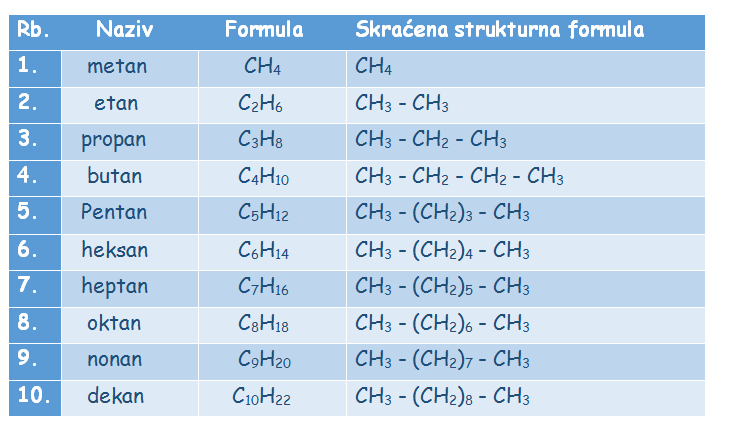 - s pribúdajúcim počtom uhlíkov sa mení skupenstvo alkánov:prvé štyri alkány sú plyny, alkány s 5-16 atómami uhlíka sú kvapaliny,vyššie sú tuhé- pri nedostatočnom prístupe vzduchu sa spaľujú na oxid uhličitý a vodu			CH4 + 2O2-----> CO2 + 2H2OMetánje najjednoduchšia organická látkavyskytuje sa v ložiskách uhliavzniká počas hnitia organických látok v močiaroch, znečistenej vode, skládkach odpadovje súčasťou bioplynu (výhrevný plyn), používa sa ako palivo, v domácnostiach a v priemysleje skleníkový plynPropán a Butánľahko skvapalniteľné pri zvýšení tlakuzmes propán-bután je náplň turistických varičov a palivo v domácnostiachbután je v plynných zapaľovačochBenzínuhľovodíky s 5-10 atómami uhlíkavyrába sa destilácioubenzín so vzduchom sa v motore zapaľuje elektrickou iskrou (ak iskra preskočí skôr, zmenšuje sa výkon motora)čím zriedkavejšie dochádza k samovznieteniu, tým je benzín vhodnejšíoktánové číslo - slúži na vyjadrovanie kvality benzínov (čím vyššie tým lepšie)